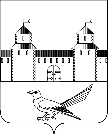 от 14.06.2016 № 850-пО внесении изменений в постановление администрации Сорочинского городского округа Оренбургской области № 72-п от 25.01.2016 «Об утверждении схемы расположения земельного участка на кадастровом плане»	Руководствуясь статьями 32,35,40 Устава муниципального образования Сорочинский городской округ Оренбургской области, администрация Сорочинского городского округа Оренбургской области постановляет:1. Внести в постановление администрации Сорочинского городского округа Оренбургской области № 72 –п от 25.01.2016 «Об утверждении схемы расположения земельного участка на кадастровом плане» следующие изменения:1.1. Подпункт 1.2 пункта 1 постановления изложить в следующей редакции: «Условный номер земельного участка 56:45:0101032:299:ЗУ2-площадь земельного участка 48 кв.м, земельный участок расположен в кадастровом плане 56:45:0101032по   адресу:   Российская   Федерация,   Оренбургская   область,   г.   Сорочинск, ул. Карла Маркса, дом 122«А».Разрешенное использование: для индивидуального жилищного строительства. Категория земель: земли населенных пунктов».2. Контроль за исполнением настоящего постановления возложить на главного архитектора  муниципального  образования  Сорочинский  городской  округ – Александра Федотовича Крестьянова.       3. Настоящее постановление вступает в силу со дня подписания и подлежит размещению на Портале муниципального образования Сорочинский городской округ Оренбургской области.И.о. главы муниципального образованияСорочинский городской округ – первый заместитель главы администрации городского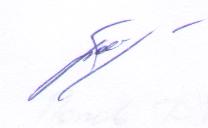 округа по оперативному управлениюмуниципальным хозяйством                                                                 А.А. БогдановРазослано: в дело, прокуратуре,УАГиКС, заявителю.Администрация Сорочинского городского округа Оренбургской области                                            ПОСТАНОВЛЕНИЕ